บันทึกข้อความ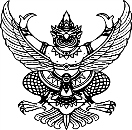 ส่วนราชการ   สาขาวิชาเคมี                   คณะวิทยาศาสตร์        โทร  ๖621                 	     ที่  อว  ๐๖๒๔.๖/                                                   วันที่                       			      เรื่อง  นำส่งรายงานผลการดำเนินงานโครงการยุทธศาสตร์เพื่อการพัฒนาท้องถิ่น (ยุทธศาสตร์ที่ 1 )       .เรียน	ผู้อำนวยการสถาบันวิจัยและพัฒนาสิ่งที่ส่งมาด้วย ๑. บว.-04-เล่มรายงานผลการดำเนินงานฉบับสมบูรณ์                      จำนวน    ๒ ฉบับ                  ๒. บว-08-เอกสารรายงานผลสัมฤทธิ์ของโครงการ                          จำนวน    ๒ ฉบับ	        ๓. บว-0๗-แบบรายงานผลเพื่อตอบตัวชี้วัดระดับคณะ  พ.ศ. 2566     จำนวน    ๒ ฉบับ              	ตามที่สถาบันวิจัยและพัฒนา ได้รับมอบหมายจากมหาวิทยาลัยให้ดำเนินการติดตามการรายงานผลโครงการยุทธศาสตร์มหาวิทยาลัยราชภัฏเพื่อการพัฒนาท้องถิ่น ประจำปีงบประมาณ 256๖  เนื่องด้วย นางสาวชุลีกานต์ สายเนตร ได้รับมอบหมายให้ดำเนินโครงการการศึกษาอิทธิพลชนิดของแร่ธาตุหลักในดินโคลนหมักผ้าไหม(สีม่วง) ทูลถวายสมเด็จพระกนิษฐาธิราชเจ้า กรมสมเด็จพระเทพรัตนราชสุดาฯ สยามบรมราชกุมารีร่วมกับสีย้อมธรรมชาติ(ฝาง) และพัฒนาออกแบบผลิตภัณฑ์ผ้าไหมเพื่อยกระดับและเพิ่มรายได้ให้ชุมชน ณ บ้านตาลอง อำเภอสตึก จังหวัดบุรีรัมย์ซึ่งได้ดำเนินการเสร็จสิ้นเป็นที่เรียบร้อยแล้ว            จึงขอนำส่งเล่มรายงานผลการดำเนินงานฉบับสมบูรณ์และเอกสารรายงานผลสัมฤทธิ์ของโครงการ                     ดังเอกสารแนบ	จึงเรียนมาเพื่อโปรดพิจารณา						    (นางสาวชุลีกานต์ สายเนตร)						     อาจารย์ประจำสาขาวิชาเคมี